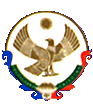 МУНИЦИПАЛЬНОЕ КАЗЕННОЕ ОБЩЕОБРАЗОВАТЕЛЬНОЕ УЧРЕЖДЕНИЕ«СРЕДНЯЯ ОБЩЕОБРАЗОВАТЕЛЬНАЯ ШКОЛА №2» г.Избербаш368502, г.Избербаш, ул. Гамидова 7,тел.: 2-77-02E-mail:  sosh2.izb@mail.ru№776П                                                                                               от «15» декабря 2023 года.                                                              ПРИКАЗО создании управленческой команды проекта «Школа Минпросвещения России»      На основании Письма Министерства образования и науки РД за №947 от 27.11.2023 года по  реализации федерального проекта  «Школа Минпросвещения России» в Республике ДагестанПРИКАЗЫВАЮ:       1.Создать управленческую команду по проекту «Школа Минпросвещения России»  по МКОУ «СОШ №2» г.Избербаш  в следующем составе:   2.Гаджиевой М.Р., разместить данный приказ на сайте МКОУ «СОШ№2» г.Избербаш 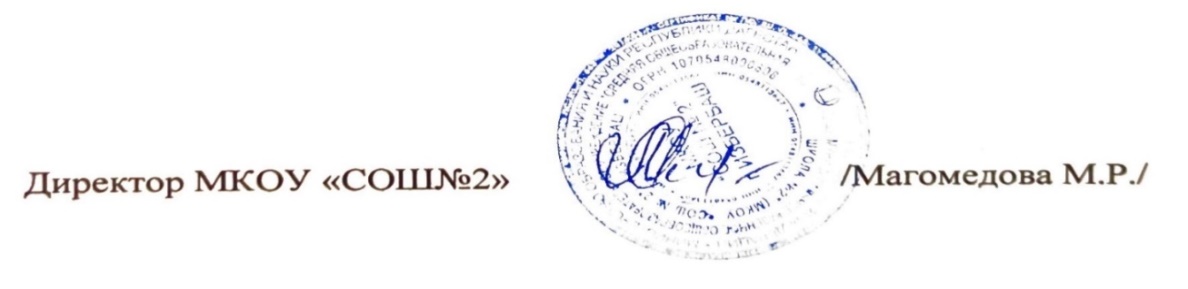 